АКТ визуального осмотра земельного участкаДата осмотра       17 июля 2020 годаВремя осмотра   14-30 по адресу: Оренбургский район, с.Подгородняя Покровка, пер.2-й Парный, дом №9АЛица, проводившие осмотр:Ломакин Андрей Владимирович - ведущий специалист администрации МО Подгородне-Покровский сельсовет;Ахмерова Ольга Геннадьевна – ведущий специалист администрации МО Подгородне-Покровский сельсовет;Лабеева Кристина Олеговна – специалист 1 категории администрации МО Подгородне-Покровский сельсовет.На основании заявления Козловой Ю.А. собственника земельного участка (№216 от 17.07.2020) о выдаче разрешения на отклонение от предельных параметров разрешенного строительства на земельном участке расположенному по адресу: Оренбургская область, Оренбургский район, Подгородне-Покровский сельсовет, с.Подгородняя Покровка, пер.2-й Парный, дом №9А, площадь 880 кв.м., разрешенное использование: для индивидуального жилищного строительства и ведения личного подсобного хозяйства путем уменьшения расстояния от границы земельного участка до объекта недвижимости (жилой дом с гаражом) со стороны пер.2-й Парный с 5,0 метров до 0,0 метров сотрудники выехали на место нахождения земельного участка. Осмотр проводился в дневное время, при естественном освещении.При визуальном осмотре выявлено, что на земельном участке расположен объект незавершенного строительства – дом с гаражом, в границах указанных на схеме.Акт составлен в 1 экземпляре для приобщения к делу по публичным слушаниям назначенным на 04.08.2020 с 14-30.Прилагаются 2 фотографии на 1 листе.Подписи лиц, проводивших осмотр:Ломакен А.В. ____________________Ахмерова О.Г.    __________________Лабеева К.О. ___________________Приложение к акту осмотра от 17.07.2020 – дом №9А пер.2-й Парный с.П-Покровка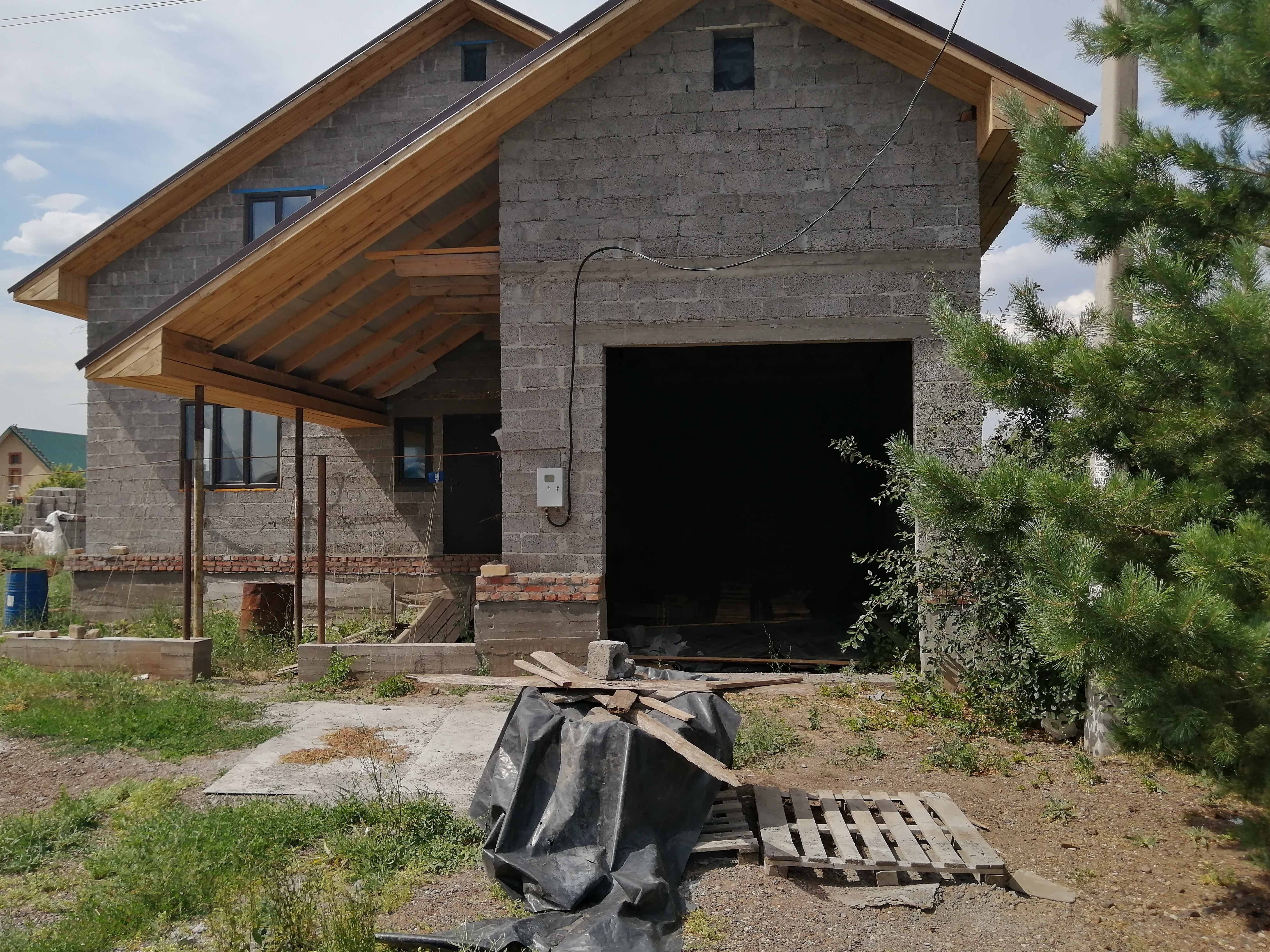 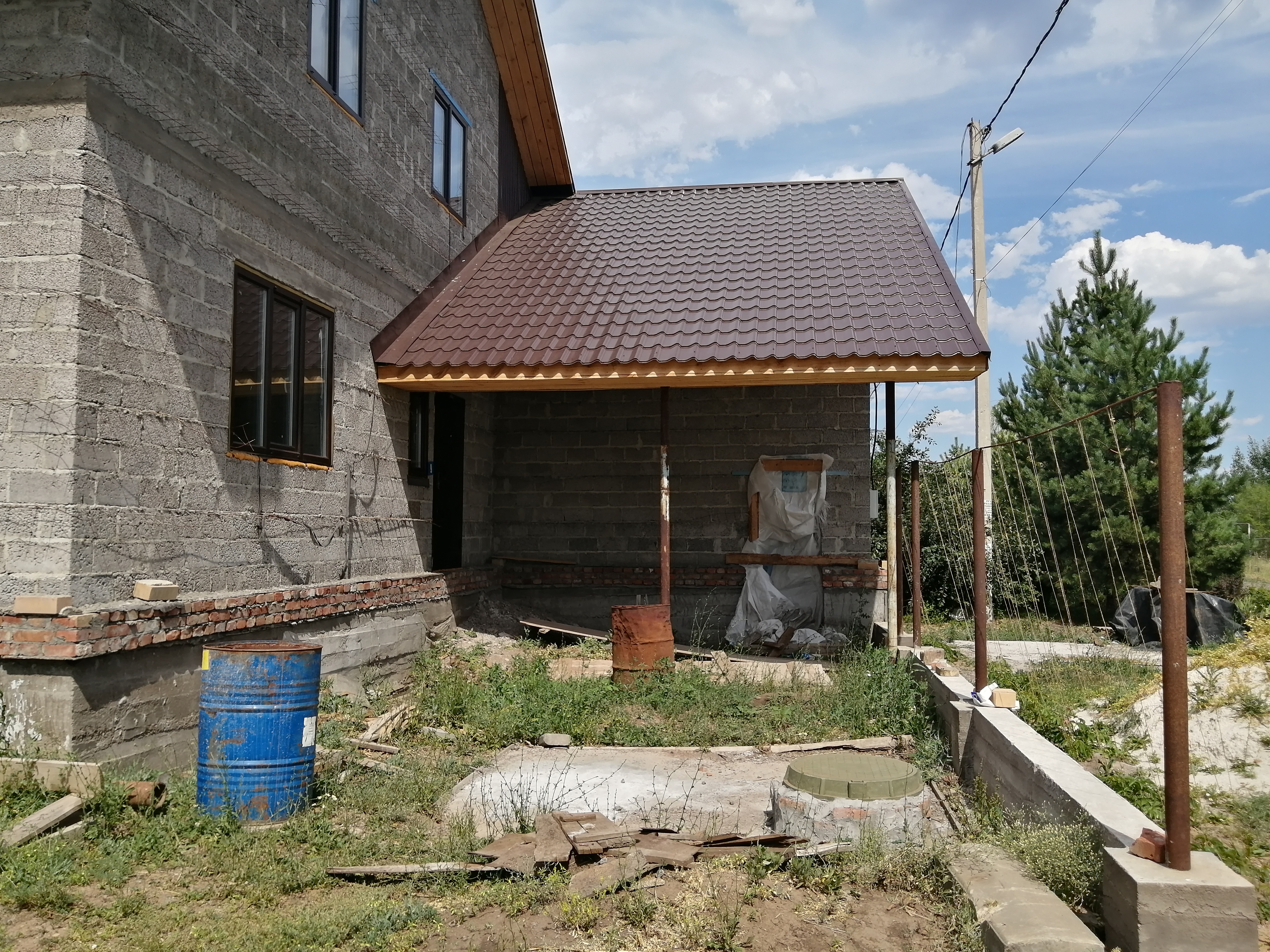 Приложение к акту осмотра от 17.07.2020 – дом №9А пер.2-й Парный с.П-Покровка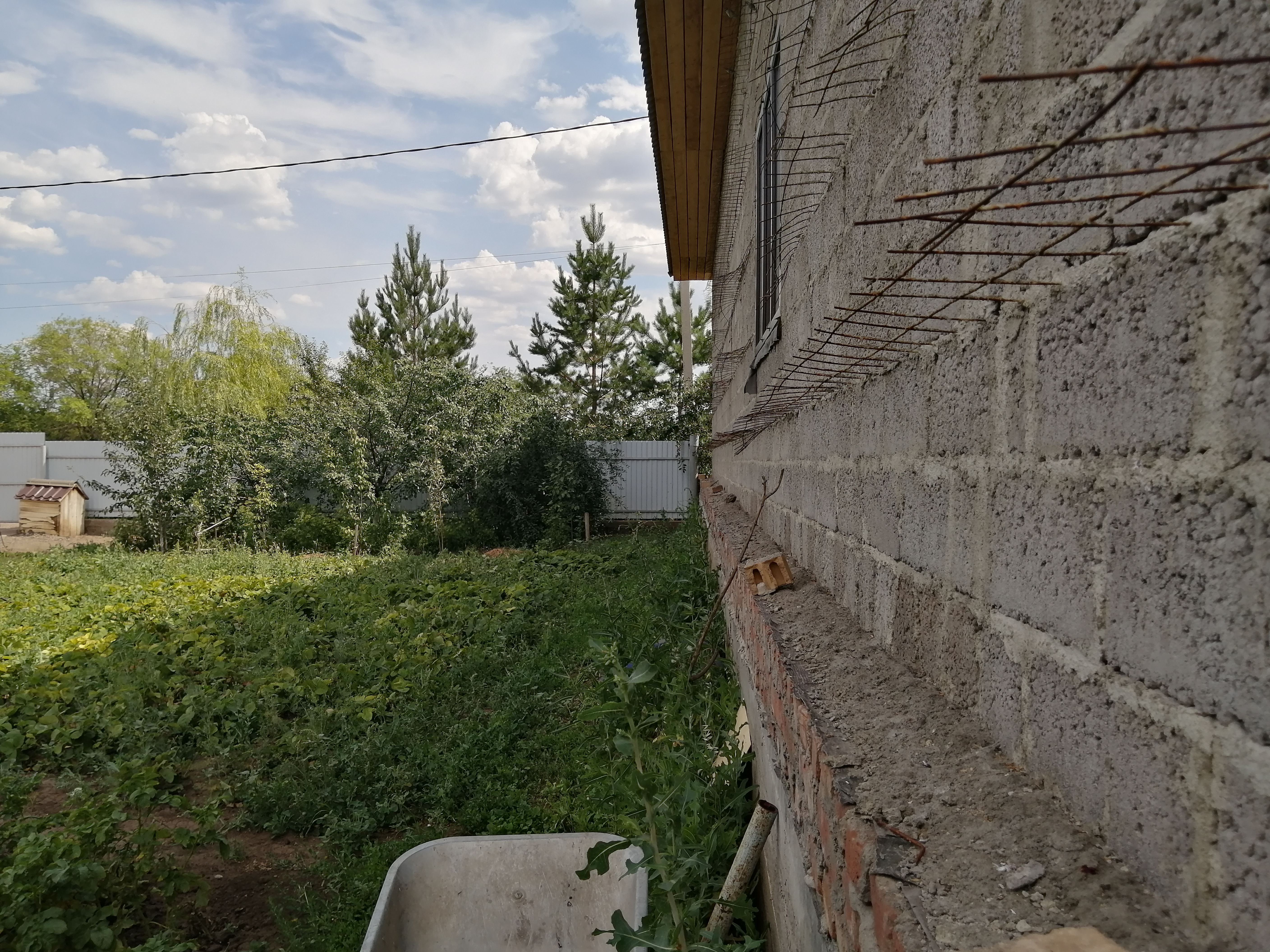 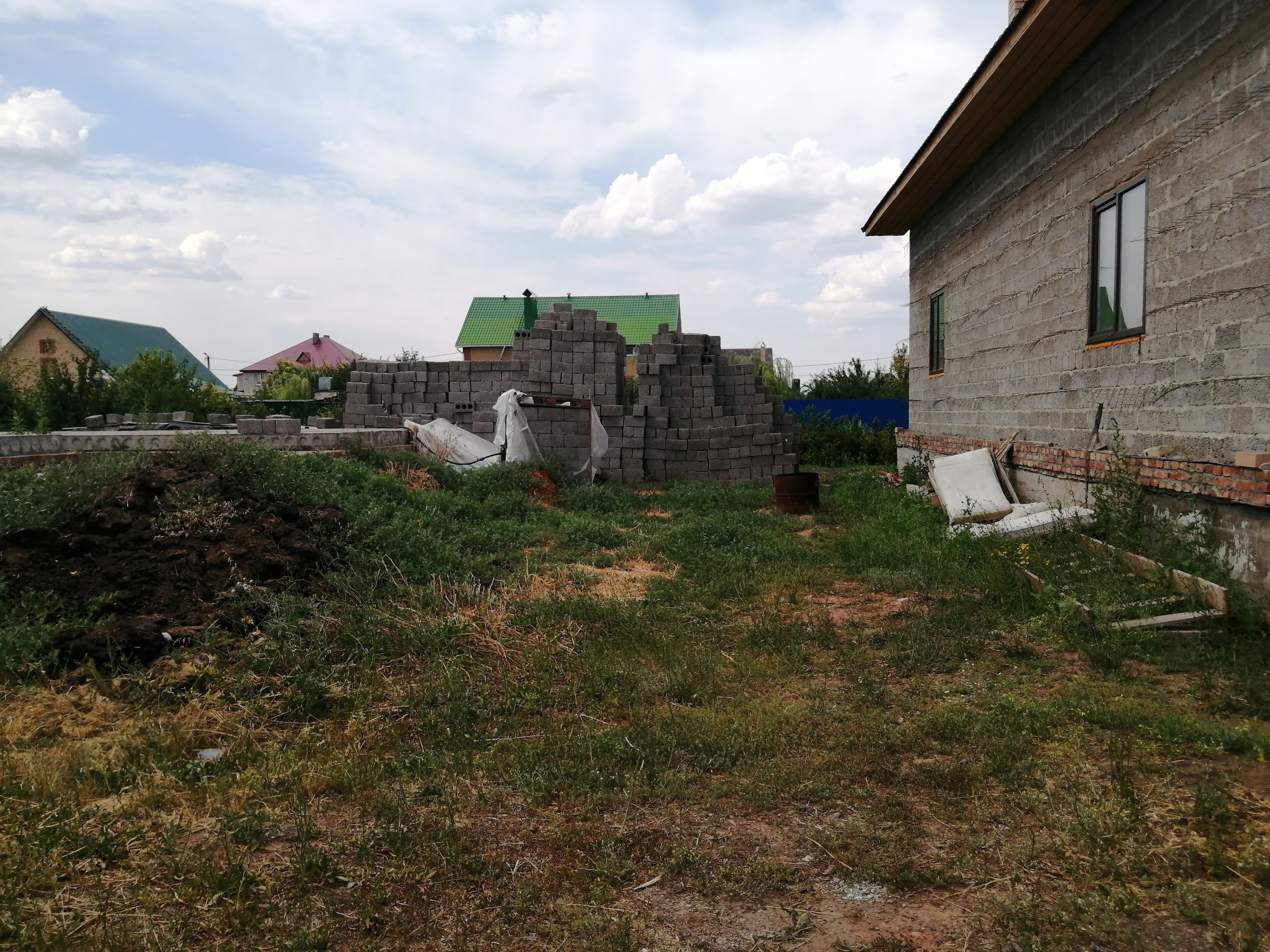 